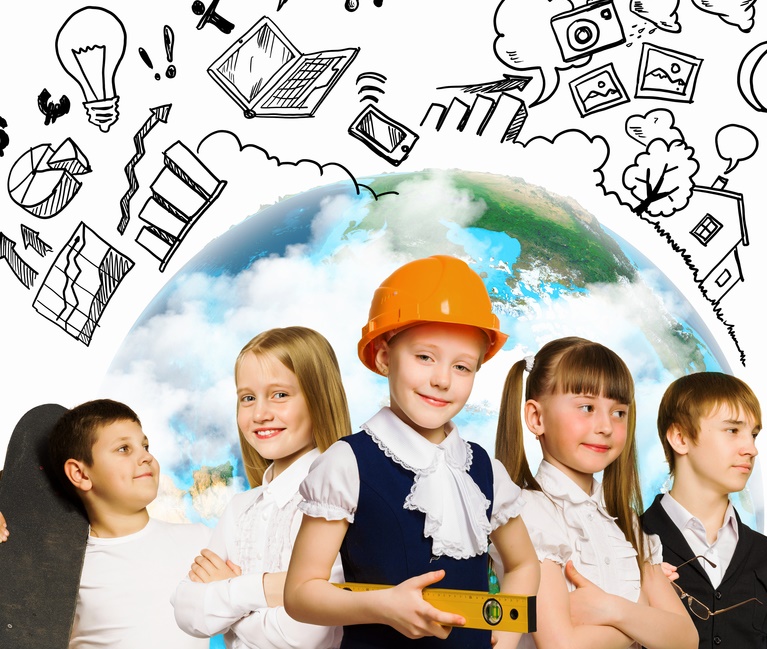 Муниципальное бюджетное дошкольное образовательное учреждение детский сад  комбинированного вида № 38 пос. Эльбан Амурского муниципального района Хабаровского края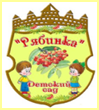 Открытое заседание     муниципальной инновационной площадки МБДОУ №38  по теме «Роль профессионально-ориентированной развивающей среды в ранней профориентации дошкольников» в форме мастер-класса по теме «Использование игровых технологий в организации работы по ранней профориентации дошкольников»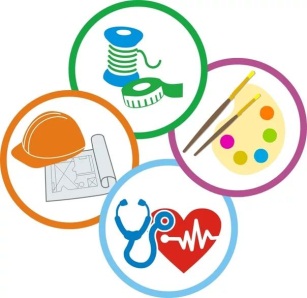 26.01.2018 г.План работы Муниципальной инновационной площадки№ п/пМероприятиеОтветственныйВремя1Регистрация участников заседания    Регистрация участников заседания    9.45 -10.002Выступление детей подготовительной к школе группы, танец «Кем быть?» Музыкальные руководители Шишкина Татьяна Михайловна. Коорин Елена Викоровна 10.00 -10.053Выступление «Роль инновационных игровых технологий в профориентационной работе ДОУ .»Старший воспитатель Мария Ивановна Качаева 10.05 -10.154Аукцион педагогических идей по профориентационой работе в ДОУ: Лот №1 «Бизиборд «Гусеница» Лот №2 «Игровое пособие «Комбайн» Лот №3 «Маркеры игрового пространства» - Лот №4 «Кольца Луллия «Волшебные круги» -  Лот №5 «ИКТ игра «Мир профессий» Лот №6 «Портфель профессий » Лот №7 «Дид. игра «Калейдоскоп профессий» Старший воспитатель Мария Ивановна Качаева Воспитатели: Магола И.В. и Ковалева Т.Н. Воспитатель: Васильева Г.Э. Воспитатель: Кузьмина О.А. Воспитатели: Бутыгина Т.Э. и Соколенко Н.Н Воспитатели: Гареева А.Д. и Черная Н.Г.Воспитатель: Вегерина С.В. Воспитатель: Паргачевская Г.В.10.15 -10.40 Практическая частьПрактическая частьПрактическая частьПрактическая часть10Мастер-класс ТРИЗ технология «Кольца Луллия»Воспитатель Бутыгина Татьяна Иннокеньтьевна10.40 -11.2512Рефлексия "Мишень"Подведение итогов работы Муниципальной площадки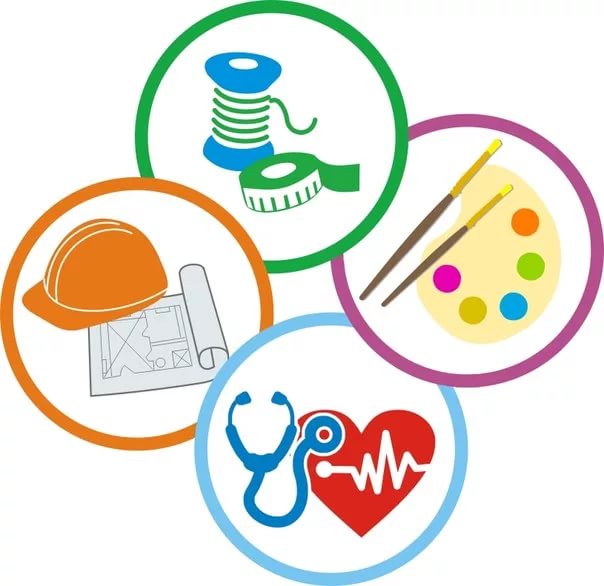 Старший воспитатель Мария Ивановна Качаева11.25-11.30